Ministero dell’Istruzione, dell’Università e della Ricerca                                                          UFFICIO SCOLASTICO REGIONALE PER IL LAZIO                                                                                                                                                                               LICEO SCIENTIFICO STATALE                                                                                                                                                                                                                                            “AMEDEO AVOGADRO”                                                                                                                                                                                                                                                                                   Cambridge International School                                                                                                                                                                                                              00198 ROMA – Via Brenta, 26 – Tel. 06121125905 – Fax 068416085 – Distretto 10                                                                                                                                                                                             Codice Fiscale 80202890580 – Codice meccanografico RMPS030009                                                                                                                                                                                                                               e-mail : rmps030009@istruzione.it     sito: www.liceoavogadro.gov.itRoma, 7 agosto 2020Circ. n. 390Al Personale Docente Al Personale ATA Oggetto: Indagine di siero-prevalenza da COVID-19 scuola – ASL Roma 1Si chiede l’adesione volontaria via email (rmps030009@istruzione.it), entro e non oltre il 18 agosto 2020 per l’effettuazione del prelievo venoso per l’indagine di siero prevalenza che sarà svolta nel periodo compreso dal 24 agosto al 14 settembre a cura della  ASL RM1, in ottemperanza alla delibera della Regione Lazio n. 472 del 21 luglio 2020. L’Istituto, dopo aver raccolto le adesioni del personale, dovrà comunicare alla ASL  RM1 i nominativi dei richiedenti. Successivamente verrà data comunicazione del luogo, della data e dell’orario del prelievo. Il Dirigente Scolastico Prof. ssa Stefania Senni(firma autografa sostituita a mezzo stampa, ex art. 3, c. 2, D.Lg. 39/93)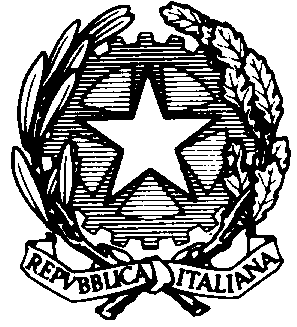 